Publicado en Madrid el 22/09/2022 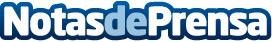 Atos incrementa su presencia en los países nórdicos con la puesta en marcha en Estocolmo de su empresa Cloudreach dedicada a los servicios multicloudEl nuevo centro de Cloudreach en colaboración con Amazon Web Services apoyará la creciente demanda de adopción de la nube en toda la región nórdica, trasladando la innovación y la modernización a todos los clientes de Dinamarca, Finlandia, Islandia, Noruega y SueciaDatos de contacto:Jennifer Arizabaleta620 05 93 29Nota de prensa publicada en: https://www.notasdeprensa.es/atos-incrementa-su-presencia-en-los-paises_1 Categorias: Internacional Hardware E-Commerce Software Ciberseguridad http://www.notasdeprensa.es